Digital Eagle QR-07S3Technical Documents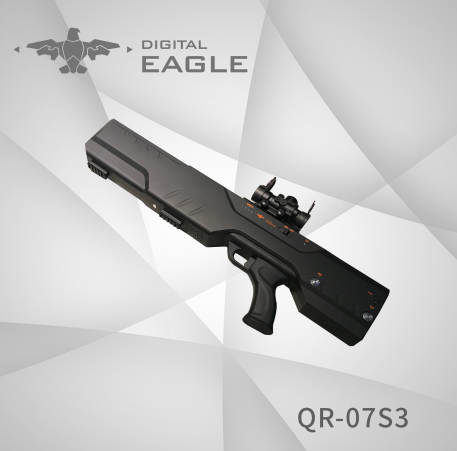 Digital Eagle QR-07S3 Hand Gun portable jamming systemApplications: 
Prevent remote controlled improvised explosive devices from being activated and stop terrorist attacks; 
Protect explosives handling experts; 
Protect important places such as bus/train stations, plazas, schools, mass gatherings, stadiums, etc; 
Risk mitigation and explosives removal in specified spots; 
Police used for VVIP convoy, ECM, anti drug, riot control, etc.
Military used for border control, ECM etc.Features:Handgun with adjustable armrestIt can be operated by one (1) person in less than three minutesLightweight system with a total weight of less than 20 kg.Effective range of 1500 m.Technical ParametersPacking List Drone Jammer Gun*1Telescope*1High capacity Lithium battery*2Battery charger*1Restraint harness the rifle *1Tripod*1Anti-shake ,Anti-dust, waterproof  carrying case*1BrandDigital EagleModelQR-07S3ReferenceHand Gun portable jamming systemControl unitInternal, integrated with bodyPackageKitboxinternal part has high density polyurethane foamexternal case with wheelsWeight with box9kgDimensions746*228*79mmWeight with battery4kgOperation Frequency832-932MHz,2.4GHz, 5.8GHz, GPS, GLONASS, GALILEO L1AntennaDirectional AntennaEffective range1500mType of operationBlocker operating frequencies, manual action.Jamming typeLock and block operation and transmission and navigation of UAV.RTHLanding immediatelyControl of output powerAdjustable 2 levelsWorking time60minsBattery 2pcs of rechargeable lithium batteriesStandby times24hrsBattery chargerCustomized for all countriesOperation temperature -25℃~+60℃Warranty1 year